… mat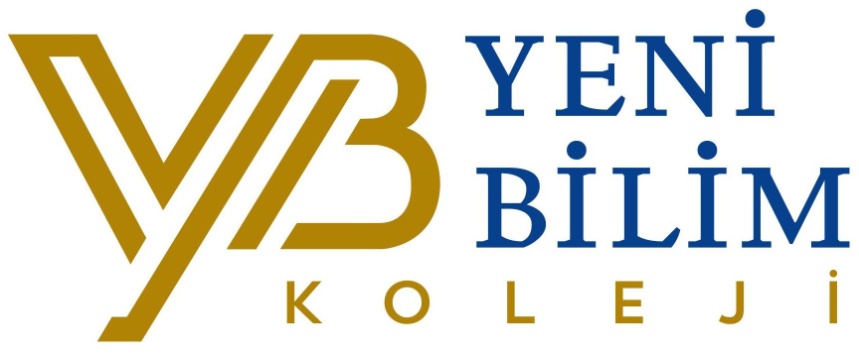 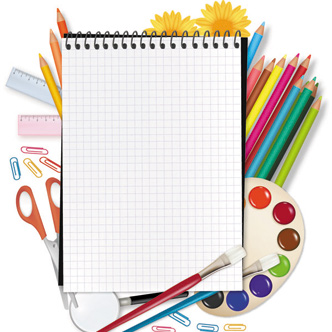 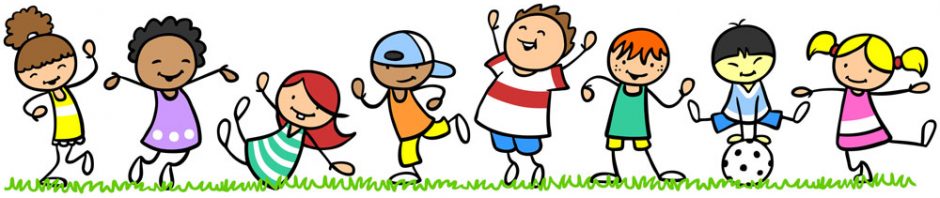 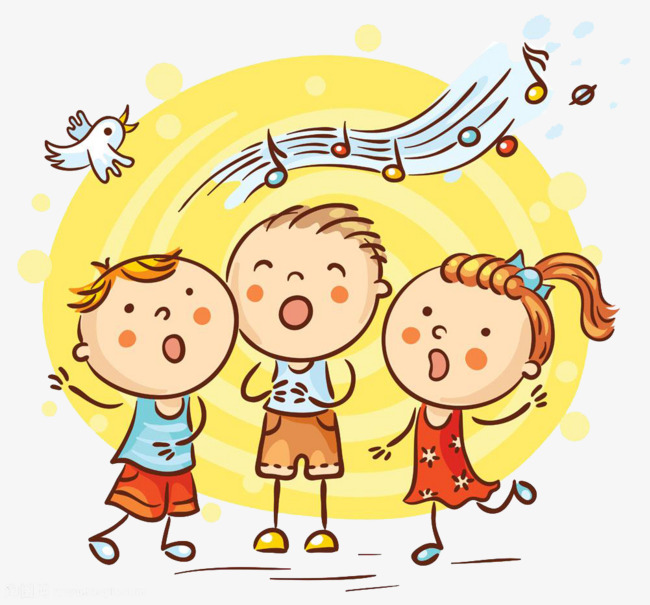 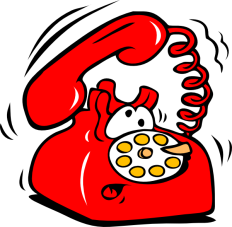 